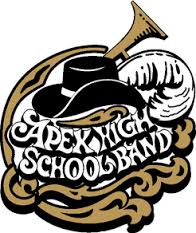 Apex High School Band BoardMinutes from 1/12/16Meeting called to order at 7:00 pmBand Director’s Report – Daniel Jarvis (djarvis@wcpss.net)Mr. Jarvis is visiting middle schools. Apex Middle School is having a “To march or not to march” day. This is open to other schools as well.Booster President’s Report – Terri Piasecki (bb_president@apexhighband.org)VE- senior girls want the yellow flags to hand on as keepsakes to younger VE members. All agreed.2 senior VE members are participating in Middle Creek Winter Guard.Uniforms- 12 people still have uniforms out. Gauntlets need to be scrubbed. Nadine will put this on Sign Up Genius.Social Committee- April 14 is the Marching Band Banquet at Apex UMC. Daniels will cater. Last year it was $15. Organizing trailer- Alex McLanahan will send this out on a Sign Up Genius Trip- Between Christmas and New Years at the Tax Slayer bowl in Jacksonville, FL. (formerly the Gator Bowl) Game day is December 29 or 30. More information will be available at the February 9 booster meeting.Nominating committee:Mike McLanahanDavid AndersonWanda Handley2nd Vice President’s Report –Sandra Hershberger (bb_2ndvp@apexhighband.org)Walnut Creek needs a stand leaderFundraising suggestion to sell See’s candyTreasurer’s Report – Dick Warner (bb_treasurer@apexhighband.org)Income was less this year due to fewer students, but we did have unexpected donations, so we have about $10,000 more than we budgeted for. Also, expenses were also less for VE and staff.Our general operational budget was on target.1099’s need to go out to staffUniforms- $3205 for new plumes to Northeast Band Supply Co. Dick is going to call to negotiate. We are not paying the whole amount up front. Kroger Plus- received $366.81 in dividends